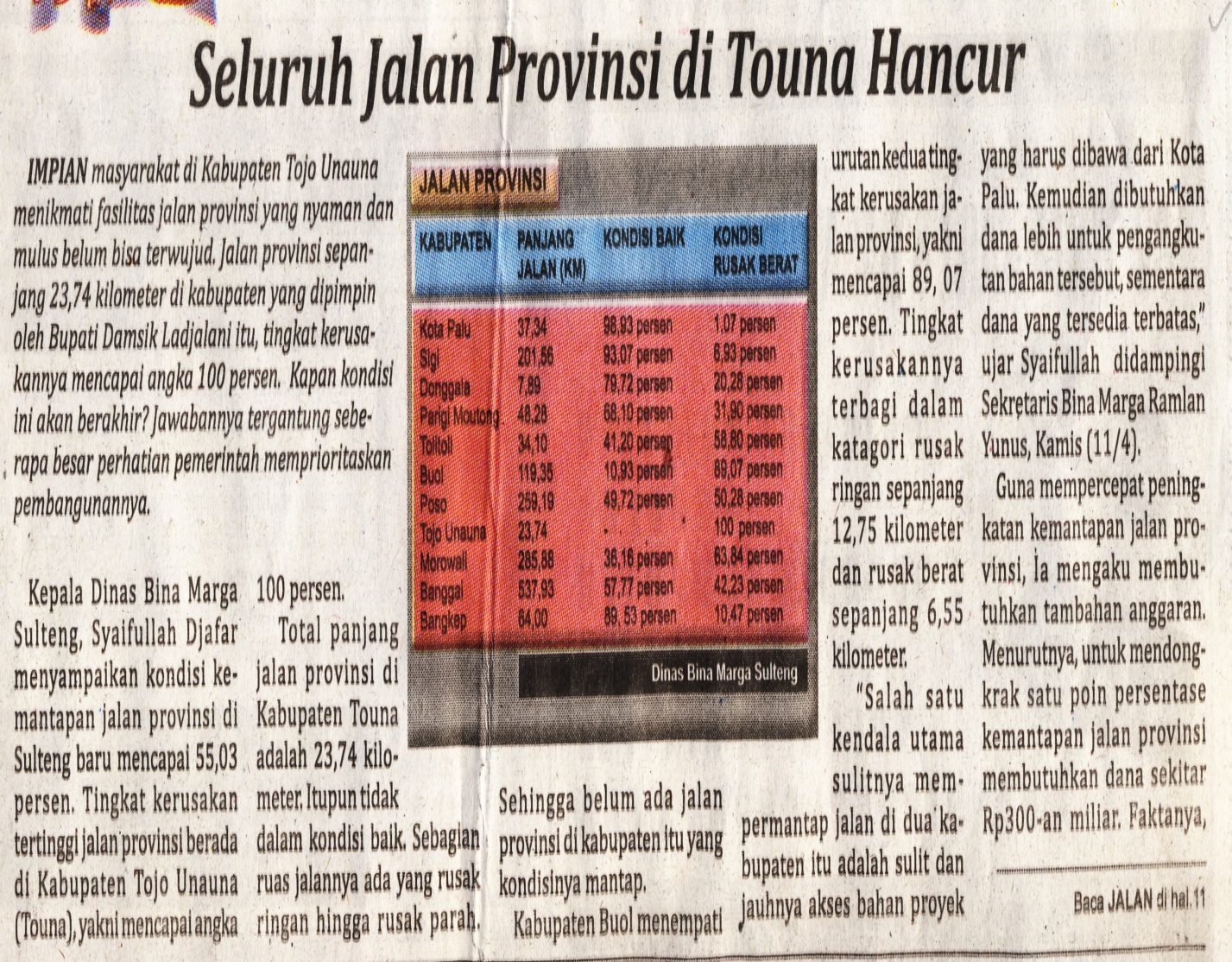 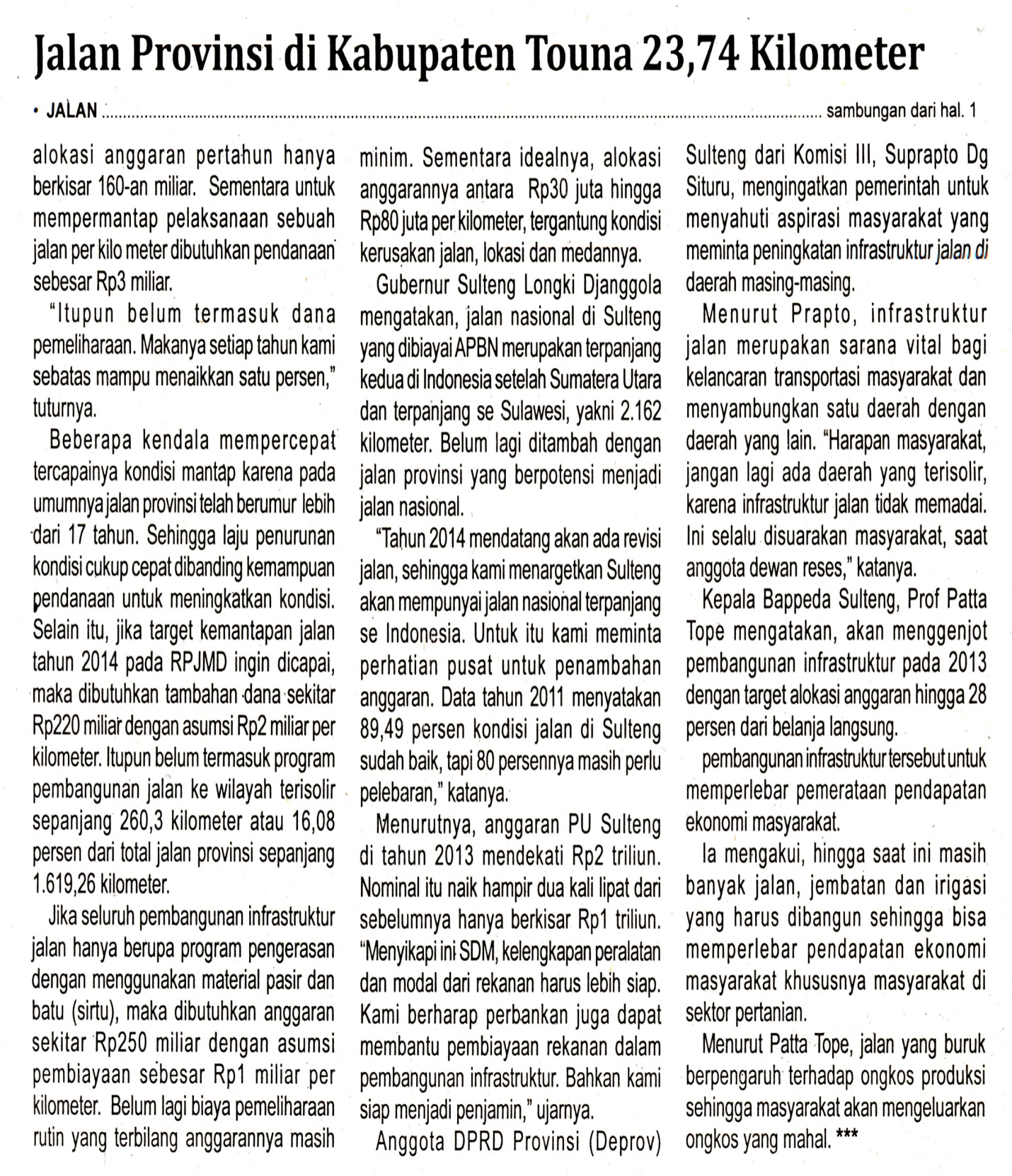 Harian    	:MercusuarKasubaudSulteng IIHari, tanggal:Jumat, 12 April 2013KasubaudSulteng IIKeterangan:Halaman  1 Kolom 16-20;Hal 11 Kolom 18-20;KasubaudSulteng IIEntitas:Kabupaten Tojo UnaunaKasubaudSulteng II